فوائد غاز الأوزون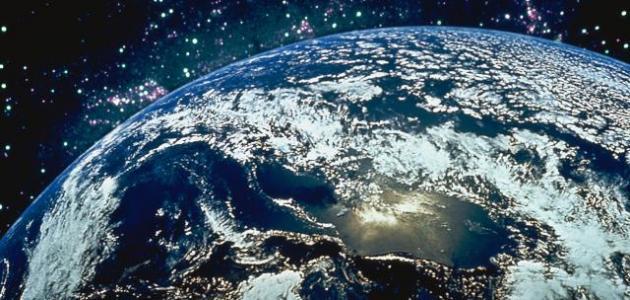 تركيب غاز الأوزون ينتشر جزيء الأكسجين (O2) الناتج عن اتّحاد ذرتي أكسجين في الغلاف الجوي للكرة الأرضية، وعندما يصطدم بضوء الأشعة فوق البنفسجية عالية الطاقة فإنّه ينقسم إلى ذرتي أكسجين حرّتين منفصلتين، إذ تعدّ هذه الذرات ذراتاً غير مستقرّة، وتميل إلى تكوين روابط مع غيرها، ولذلك فإنّها سرعان ما تتّحد مع جزيء أكسجين موجود في الغلاف الجوي، لينتج عن ذلك جزيء الأوزون المؤلّف من ثلاث ذرات أكسجين

فوائد غاز الأوزون في الحماية من الأشعة فوق البنفسجية
يحتوي الغلاف الجوي العلوي على نسبة كبيرة من جزيئات الأوزون ( طبقة الأوزون ) التي تحمي الكائنات الحية على كوكب الأرض من الإشعاعات الضارّة، وذلك من خلال امتصاصها للأشعة فوق البنفسجية الساقطة من الشمس على سطح الأرض،فتحافظ بذلك على بقاء جميع أشكال الحياة على الكوكب،
فوائد غاز الأوزون في التعقيميعدّ الأوزون واحداً من أقوى المواد المطهّرة، والعوامل المضادّة للميكروبات، والجراثيم.
